Przedszkole Miejskie nr 202 zaprasza do udziału w KONKURSIE NA KOSZYCZEK WIELKANOCNY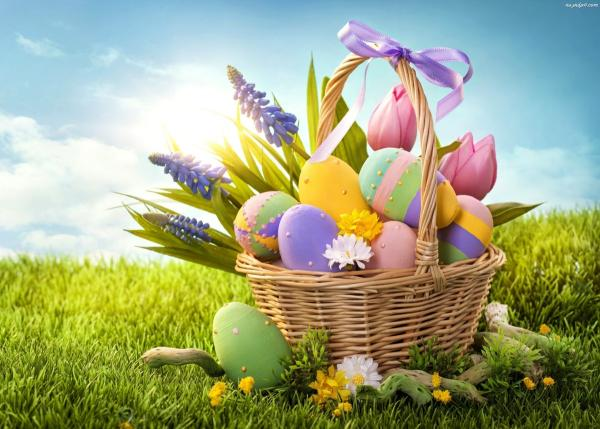 Przedszkole Miejskie nr 202Ul. Sędziowska 8/1091-304 ŁódźTel. 42/ 654-40-85www.pm202lodz.euREGULAMIN KONKURSU:Konkurs adresowany jest dla wszystkich chętnych dzieci z Przedszkola Miejskiego nr 202 w Łodzi Zadaniem Uczestników jest przygotowanie koszyka wielkanocnego, wykonanego z dowolnego materiału Koszyk nie może być zakupiony w sklepie – ma być wykonany samodzielnieWszystkie elementy znajdujące się w koszyku mają być wykonane własnoręcznie z wykorzystaniem różnorodnych materiałów plastycznychKażde dziecko przygotowuje jeden koszykPrace prosimy dostarczyć do Przedszkola Miejskiego nr 202 do grupy Mrówki lub Flamingi do dnia 13.04.2022 r. (środa)Warunkiem uczestnictwa w konkursie jest dostarczenie przez Uczestników wypełnionej karty zgłoszeniowej wraz z oświadczeniem Rodzica do siedziby Przedszkola Miejskiego nr 202 w Łodzi, do skrzynki znajdującej się w szatni przedszkolaKażda praca powinna zawierać imię i nazwisko dziecka oraz nazwę grupy, do której dziecko uczęszczaOświadczenia oraz karty zgłoszeniowe powinny być umieszczone w koszulce foliowej lub kopercie z nazwiskiem dzieckaSpośród przekazanych prac komisja wybierze I, II, II miejsceAutorzy nagrodzonych prac otrzymają dyplomy i nagrody OCENA PRAC:Zgłoszone prace oceniać będzie jury powołane przez organizatora konkursuCELEM KONKURSU JEST:Rozwijanie zainteresowań i umiejętności manualnych dzieciRozbudzanie wyobraźni oraz kreatywnościPromowanie aktywności twórczejKRYTERIA OCENY PRAC:Staranność wykonaniaKreatywnośćWalory estetyczneSamodzielność wykonaniaPRAWA ORGANIZATORA:Organizatorzy zastrzegają sobie prawo do prezentacji dostarczonych i nagrodzonych prac w formie wystawy i zamieszczenia na stronie internetowej przedszkolaDo każdej pracy należy dołączyć zgodę rodzica/opiekuna na przetwarzanie danych dziecka PRACE DOSTARCZONE PO TERMINIE NIE BĘDĄ PRZYJMOWANE!KARTA ZGŁOSZENIAKONKURS ŚWIĄTECZNY: „KOSZYCZEK WIELKANOCNY”Imię i nazwisko dziecka: ………………………………………………………..Wiek dziecka: ……………………………………………………………………Imię i nazwisko Rodzica: ……………………………………………………….Tytuł pracy: ……………………………………………………………………..…………………………………………………………………………………….Kontakt: ………………………………………………………………………….Łódź, dnia …………………             …………………………………………….                                                               (czytelny podpis rodzica/opiekuna)OŚWIADCZENIE RODZICAOświadczam, że wyrażam zgodę na udział mojego dziecka w konkursie świątecznym: „Koszyczek wielkanocny” organizowanym przez PM nr 202 w Łodzi oraz przetwarzanie danych mojego dziecka do celów związanych z jego udziałem w konkursie.Ustawa z dnia 10 maja 2018r. o ochronie danych osobowych (Dz. U. 2018r. poz. 1000) …………………………………………………………………………………….imię i nazwisko dziecka………………………………….                                                    …………………………………………………                  data                                                                                           czytelny podpis rodzica/opiekuna